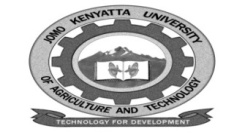 W1-2-60-1-6JOMO KENYATTA UNIVERSITY OF AGRICULTURE AND TECHNOLOGYUNIVERSITY EXAMINATIONS 2014/2015YEAR III SEMESTER I EXAMINATION FOR THE DEGREE OF BACHELOR OF INFORMATION TECHNOLOGYBIT 2119:  MANAGEMENT INFORMATION SYSTEMSDATE:AUGUST 2015                                                                                  TIME: 2 HOURS:  INSTRUCTIONS:  Answer question one and any other two questions.QUESTION ONE 30 MARKSa.	Define the following terms.	i.	System	ii.	Dynamic system.	iii.	Cybernetic system.	iv.	Negative entropy.							(8 marks)b.	Describe synergy concept as the approach of management theory.		(4 marks)c.	Explain the difference between an open system and closed system.	(4 marks)d.	Discuss the factors that informs a choice of communication method.	(8 marks)e.	Assuming that a system  has 100 sub systems calculate the number of interfaces.											(4 marks)f.	Describe the relationships between, internet, intranet, extranet and firewall.											(4 marks)QUESTION TWO (20 MARKS)a.	Discuss the fire fundamental components of a computer based information systems.											(10 marks)b.	Differentiate between Data and information.					(2 marks)c.	Discuss qualities that makes information a variable resource.		(8 marks)QUESTION THREE (20 MARKS)a.	Discuss the characteristics of information at the operation level of management.											(7 marks)b.	Describe the term digital divide.						(3 marks)c.	Discuss the advantages exhibited by computer-based information system.	(5 marks)d.	Discuss the attributes of a good decision support system.			(5 marks)QUESTION FOUR (20 MARKS)a.	Describe the supply chain management system 				(3 marks)b.	Discuss the scope of supply chain management 				(7 marks)c.	Describe a system development life cycle stating clearly activities at each stage. 											(10 marks)	